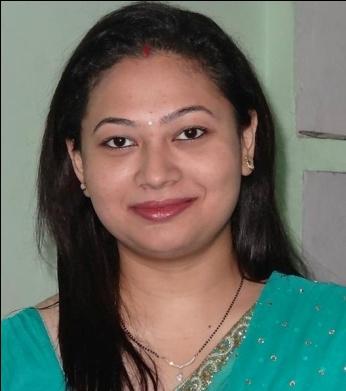 SHWETA AMARNEELContact Information:Present addressc/o Amrendra Kumar4/8 Rajwest TownshipShivkar Road, BarmerRajasthan. 344001Contact No: +91-9687688484+91-8000133991+91-8447631240+91-8094005350Email: shwetadbga@gmail.comPermanent AddressSURIMS CampusNear Baijnath CinemaBelan Bazar, MungerBihar ,India 811201Personal Data:DOB   :19th Sep 1986Sex      : Female Nationality     :  Indian..CURRICULUM VITAEObjectiveTo put to use the skills acquired during my studies in the service of mankind and simultaneously improving my skills by experience and further studies.Professional QualificationMD (Pathology) Govt Medical College Bhavnagar, Gujrat.MBBS Patliputra Medical College Dhanbad, Jharkhand.Paper publication and poster presentationPaper published on “ Pattern of anemia in elderly age ”Dessertation  on “ Histopathological spectrum of prostatic lesion “Paper published on “Case report on sudden death in sickle cell anemia “Poster presentation on “ Case report on undifferentiated endometrial sarcoma”Paper published on “Hysterectomy: A Clinico-PathologicalCorrelation of 620 Cases”Paper published on “Study of Serum Prostate Specific Antigen Level in Prostate Biopsy Specimens”Academic Record+2:Central Board of Secondary Education.Done in Science Stream (Biology, Math’s, Physics & Chemistry).In the year 2003 with 80%  marks.10:Central Board of Secondary Education.Done in Science Stream In the Year 2001 with 82% marksCompetencies & SkillsHardworking.StudiousLeadership.Optimistic.Self and Group Motivation.Sensitive to suffering of others.CURRICULUM VITAEObjectiveTo put to use the skills acquired during my studies in the service of mankind and simultaneously improving my skills by experience and further studies.Professional QualificationMD (Pathology) Govt Medical College Bhavnagar, Gujrat.MBBS Patliputra Medical College Dhanbad, Jharkhand.Paper publication and poster presentationPaper published on “ Pattern of anemia in elderly age ”Dessertation  on “ Histopathological spectrum of prostatic lesion “Paper published on “Case report on sudden death in sickle cell anemia “Poster presentation on “ Case report on undifferentiated endometrial sarcoma”Paper published on “Hysterectomy: A Clinico-PathologicalCorrelation of 620 Cases”Paper published on “Study of Serum Prostate Specific Antigen Level in Prostate Biopsy Specimens”Academic Record+2:Central Board of Secondary Education.Done in Science Stream (Biology, Math’s, Physics & Chemistry).In the year 2003 with 80%  marks.10:Central Board of Secondary Education.Done in Science Stream In the Year 2001 with 82% marksCompetencies & SkillsHardworking.StudiousLeadership.Optimistic.Self and Group Motivation.Sensitive to suffering of others.Languages Known:English HindiComputer proficiency:Microsoft Windows.Microsoft office.Languages Known:English HindiComputer proficiency:Microsoft Windows.Microsoft office.WORK EXPERIENCESOne year internship at PMCH Dhanbad.Working as Sr Resident at Govt Medical College Bhavnagar, from June 2012 till date.Special achievementsThroughout excellent academic record.Got 1st position in MD Pathology.Declaration   I confirm that the information provided by me is true to the best of my knowledge and belief.  Dr Shweta AmarneelPlace : Bhavnagar, Gujrat.Date  : 10/05/15	WORK EXPERIENCESOne year internship at PMCH Dhanbad.Working as Sr Resident at Govt Medical College Bhavnagar, from June 2012 till date.Special achievementsThroughout excellent academic record.Got 1st position in MD Pathology.Declaration   I confirm that the information provided by me is true to the best of my knowledge and belief.  Dr Shweta AmarneelPlace : Bhavnagar, Gujrat.Date  : 10/05/15	